Unipus 高校外语教师发展数字课程外语课堂评价：理念与方法邀请函尊敬的___________女士/先生：您好！感谢您关注《外语课堂评价：理念与方法》数字课程。本课程由外研社 Unipus 教师发展隆重推出，邀请北京师范大学林敦来副教授担纲主讲，旨在帮助外语教师对常用的课堂评价知识形成较为系统的认识，掌握有效的课堂评价方法， 提升测评素养和课堂教学效果。本课程全面阐释外语教师课堂教学中必备的课堂评价知识与技能，结合教学实际 对外语教学课堂评价的基本理念和核心知识点进行梳理剖析，帮助外语教师初步了解课堂评价，为进一步运用课 堂评价知识技能反哺课堂打下理论基础。研修课程网址：http://ucourse.unipus.cn/course/3110研修课程费用：499元研修课程学时：7学时研修课程流程： 1. 请仔细完整看完所有课程视频。 2. 请在规定时间内撰写反思日志。 3. 达到上述两条要求的学员，可获得该课程结业证书。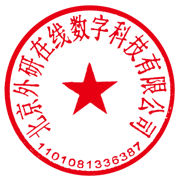 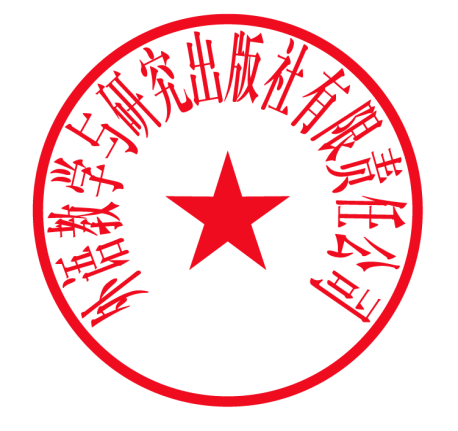 外语教学与研究出版社北京外研在线数字科技有限公司